Calling All Families!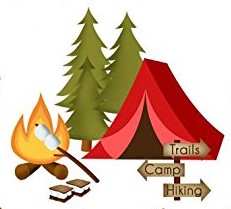 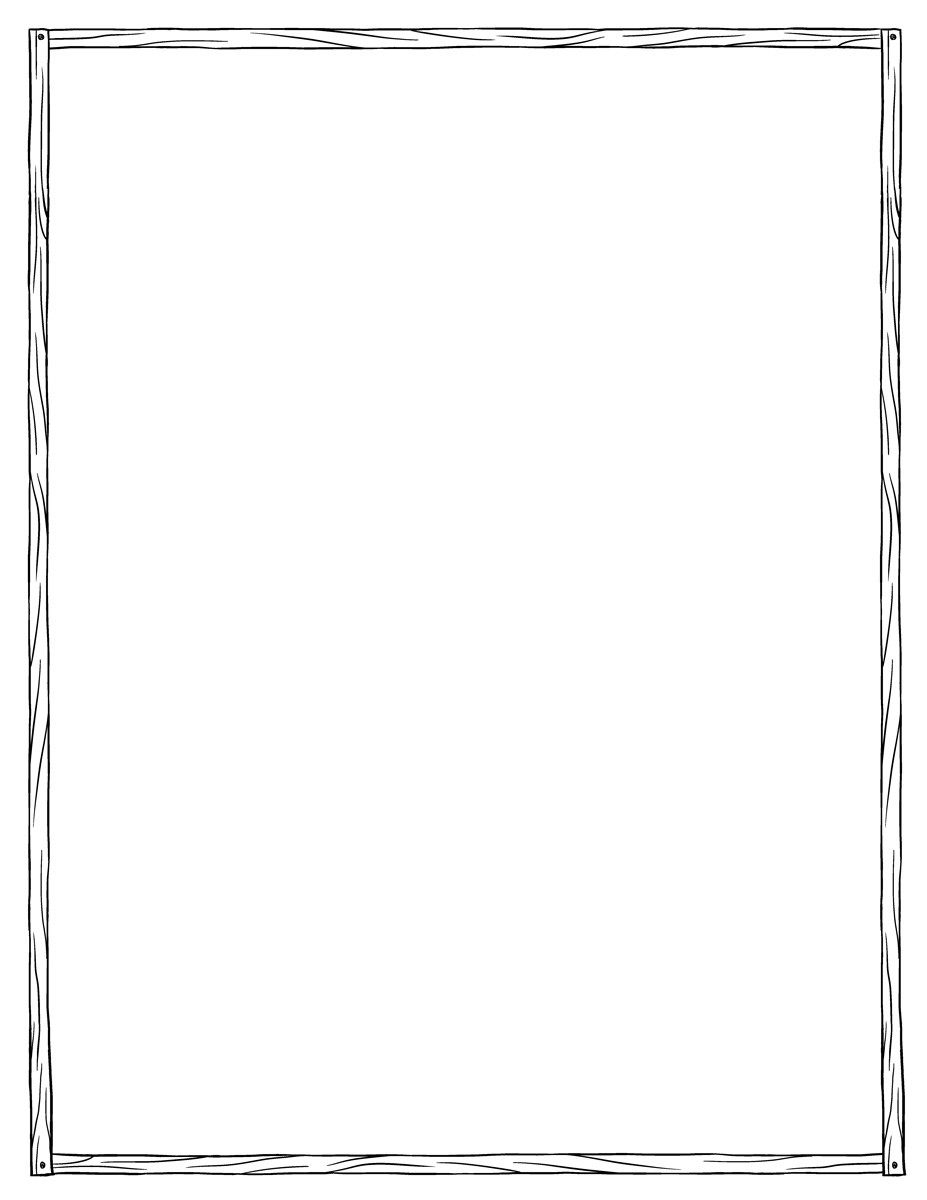 The Family Reading Night Committee needs your help. Our theme this year is Camping Out with a Good Book.We are looking to borrow:Pop up tentsArtifical Christmas trees Galvanized tubs ***We will begin collecting these items in February.I hope you are as excited as we are to camp “under the stars” in the café on March 1st! Carly Long Clong@bernardsboe.comMelissa Baron Mbaron@bernardsboe.com